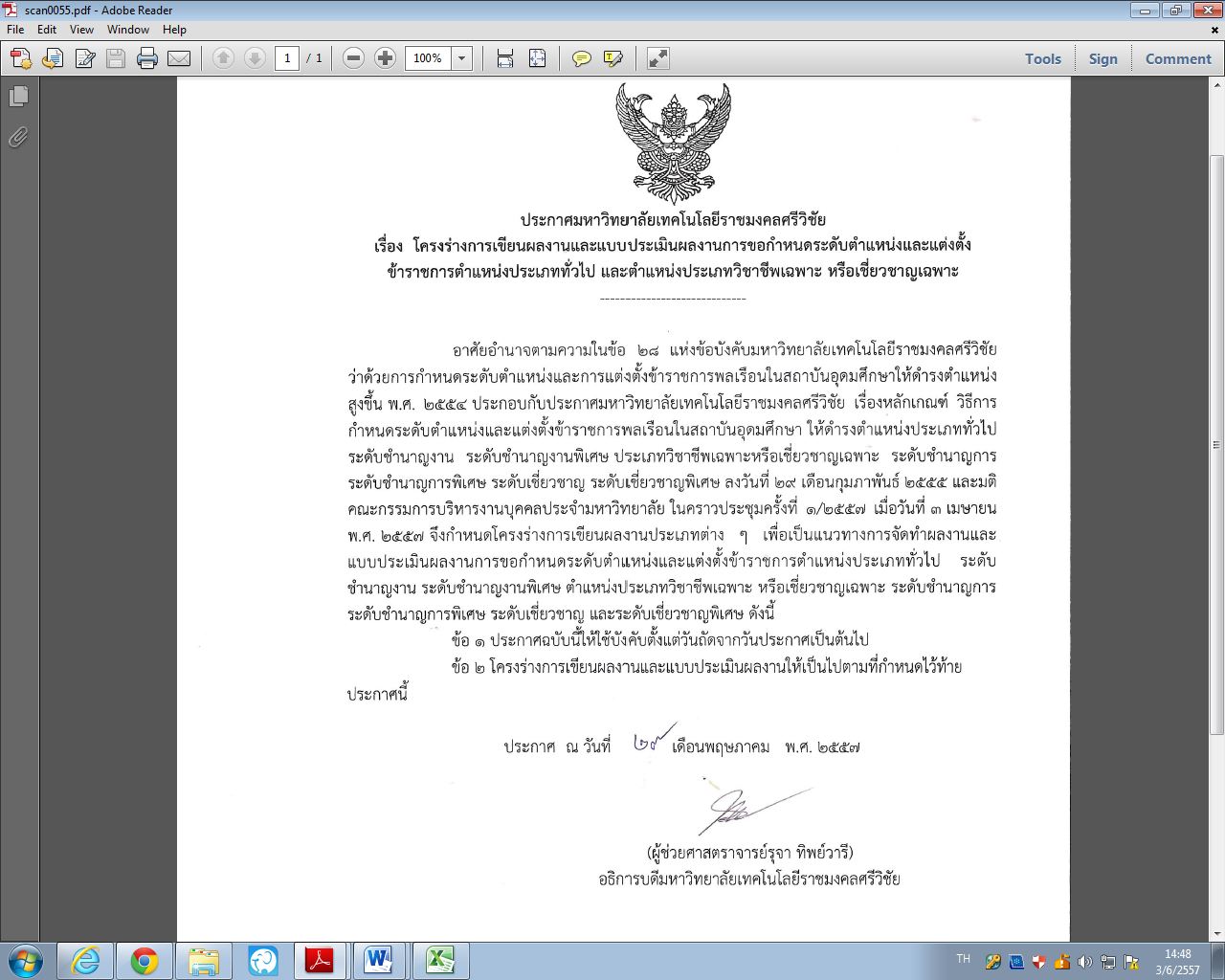 โครงร่างคู่มือปฏิบัติงานหลัก	บทที่ 1. บทนำ				- ความเป็นมา/ความจำเป็น/ความสำคัญ				- วัตถุประสงค์				- ขอบเขต				- นิยามศัพท์เฉพาะ/คำจำกัดความ	บทที่ 2. 	บทบาทหน้าที่ความรับผิดชอบ				- บทบาทหน้าที่ความรับผิดชอบของตำแหน่ง				- ลักษณะงานที่ปฏิบัติ				- โครงสร้างการบริหารจัดการ	บทที่ 3. 	หลักเกณฑ์วิธีการปฏิบัติงานและเงื่อนไข				- หลักเกณฑ์การปฏิบัติงาน				- วิธีการปฏิบัติงาน				- เงื่อนไข/ข้อสังเกต/ข้อควรระวัง/สิ่งที่ควรคำนึงในการปฏิบัติงาน				- แนวคิด/งานวิจัยที่เกี่ยวข้อง	บทที่ 4. 	เทคนิคในการปฏิบัติงาน				- กิจกรรม/แผนปฏิบัติงาน				- ขั้นตอนการปฏิบัติงาน				- วิธีการติดตามและประเมินผลการปฏิบัติงาน				- จรรยาบรรณ/คุณธรรม/จริยธรรมในการปฏิบัติงาน	บทที่ 5.	ปัญหาอุปสรรคและแนวทางในการแก้ไขและพัฒนางาน				- ปัญหาอุปสรรคในการปฏิบัติงาน			- แนวทางแก้ไขและพัฒนา			- ข้อเสนอแนะบรรณานุกรมภาคผนวก (ถ้ามี)ประวัติผู้เขียนโครงร่างผลงานเชิงวิเคราะห์	บทที่ 1 	บทนำ			- ความเป็นมาและเหตุผลความจำเป็นของการวิเคราะห์			- วัตถุประสงค์ในการวิเคราะห์			- ขอบเขตของการวิเคราะห์			- ประโยชน์การวิเคราะห์ต่อการพัฒนางานในหน้าที่			- นิยามศัพท์เฉพาะ	บทที่ 2 	แนวคิด ทฤษฎีและงานวิเคราะห์/วิจัยที่เกี่ยวข้อง	บทที่ 3 	วิธีการวิเคราะห์			- ประชากร/กลุ่มตัวอย่าง หรือ แหล่งข้อมูล			- เครื่องมือที่ใช้ในการวิเคราะห์			- การเก็บรวบรวมข้อมูล			- สถิติที่ใช้ในการวิเคราะห์ (ถ้ามี)			- วิธีการวิเคราะห์ข้อมูลและการนำเสนอ	บทที่ 4 	ผลการวิเคราะห์	บทที่ 5 	สรุปผลและข้อเสนอแนะ	บรรณานุกรม	ภาคผนวก	ประวัติผู้เขียนโครงร่างผลงานเชิงสังเคราะห์	บทที่ 1 	บทนำ			- ความเป็นมาและเหตุผลความจำเป็นของการสังเคราะห์			- วัตถุประสงค์ในการสังเคราะห์			- ขอบเขตของการสังเคราะห์			- ประโยชน์การสังเคราะห์ต่อการพัฒนางานในหน้าที่			- นิยามศัพท์เฉพาะ	บทที่ 2 	แนวคิด ทฤษฎีที่เกี่ยวข้อง	บทที่ 3 	วิธีการสังเคราะห์			- แหล่งข้อมูล			- เครื่องมือที่ใช้ในการสังเคราะห์			- ขั้นตอนการสังเคราะห์			- วิธีการสังเคราะห์ข้อมูล	บทที่ 4 	ผลการสังเคราะห์	บทที่ 5 	สรุปผลและข้อเสนอแนะ	บรรณานุกรม	ภาคผนวก	ประวัติผู้เขียนโครงร่างการเขียนเอกสารประกอบผลงานลักษณะอื่น	บทที่ 1 	บทนำ			- ความเป็นมา หรือเหตุผลความจำเป็นของการทำผลงาน			- วัตถุประสงค์ในการสังเคราะห์	บทที่ 2 	แนวคิด ทฤษฎี หรือหลักวิชาการที่นำมาใช้ในการทำผลงาน	บทที่ 3 	ขั้นตอน วิธีดำเนินการจัดทำผลงาน  เช่น			- วัสดุ อุปกรณ์ หรือเครื่องมือที่ใช้			- ขั้นตอนวิธีการจัดทำผลงาน			- ขั้นตอนการทำงานของผลงานนั้น ๆ 	บทที่ 4 	การวิเคราะห์ผลงานและการสรุปผล เช่น			- ประโยชน์ที่ได้และคุณค่าของผลงานต่อการพัฒนางานในหน้าที่ หรือแก้ไขปัญหางานของ			  หน่วยงาน			- ปัญหาและอุปสรรคจากการนำผลงานไปใช้ และการปรับปรุงแก้ไข	บรรณานุกรม	ภาคผนวก (ถ้ามี) 		- เช่น คู่มือการใช้งาน การประเมินความพึงพอใจของผู้ใช้งาน การวัดประสิทธิภาพการใช้งาน 		  เป็นต้น	ประวัติผู้เขียนคำอธิบายโครงร่างการเขียนคู่มือการปฏิบัติงาน	๑.	ความเป็นมา หรือความจำเป็น หรือความสำคัญ เป็นการเขียนอธิบายชี้แจงความเป็นมา ความสำคัญและความจำเป็นที่ตัดสินใจเลือกงานหนึ่งมาเขียนเป็นคู่มือการปฏิบัติงาน โดยอาจยึดแนวทางการเขียนอธิบายได้ดังนี้		- ใครเป็นผู้กำหนด หรือผู้อนุมัติให้งานนี้มา		- อะไรเป็นประเด็นหลักของงานนี้ หรือรายละเอียดของงานนี้มีอะไรบ้าง		- งานนี้กำหนดให้ปฏิบัติที่ใดบ้าง สังกัดหน่วยงานใด		- ทำไมต้องมีงานนี้ ทำไมต้องกำหนดไว้ที่นี่ ทำไมต้องกำหนดเวลานี้		- งานนี้ต้องทำอย่างไร มีความสำคัญอย่างไร มีประโยชน์อย่างไร และเกี่ยวข้องกับงานอื่น ๆ อย่างไร	๒.	วัตถุประสงค์ เป็นการเขียนอธิบายให้ผู้อ่านทราบถึงวัตถุประสงค์ในการจัดทำคู่มือการปฏิบัติงานนี้ขึ้นมา เช่น จัดทำคู่มือฉบับนี้ขึ้นมาเพื่อให้มั่นใจได้ว่าคนทำงานสามารถปฏิบัติตามกฎ ระเบียบ ข้อบังคับ และวิธีการที่กำหนดไว้ได้อย่างสม่ำเสมอและมีประสิทธิภาพ โดยในการกำหนดวัตถุประสงค์จะต้องกำหนดให้ชัดเจนตามผู้ที่จะยึดถือใช้คู่มือการปฏิบัติงานฉบับนี้ เช่น ตัวผู้เขียนเอง เพื่อนร่วมงานที่ทำงานทดแทนผู้ดำรงตำแหน่งนี้ทุกคน ผู้รับบริการ หรือทุกท่านทั้งหมดที่กล่าวมา เนื่องจากเวลาเขียนคู่มือการปฏิบัติงานนั้นในรายละเอียดข้อมูล เนื้อหา และเทคนิคในการปฏิบัติงานต้องชัดเจนว่าจะบ่งบอกถึงใครที่จะถือปฏิบัติตามคู่มือฉบับนี้บ้าง	๓.	ขอบเขต เป็นการเขียนอธิบายให้ผู้เขียนและผู้อ่านได้คำนึงถึงขอบเขตของคู่มือการปฏิบัติงานฉบับนั้น ๆ รวมถึงความทันสมัย และความครอบคลุม เช่น เกี่ยวข้องกับกฎ ระเบียบข้อบังคับ หลักเกณฑ์ใดบ้าง มีใครเป็นผู้รับผิดชอบ หรือบุคคลหรือหน่วยงานใดเกี่ยวข้องบ้าง มีระยะเวลาตั้งแต่เมื่อใดถึงเมื่อใด และครอบคลุมงานจากขั้นตอนไหนถึงไหน 	๔.	นิยามศัพท์เฉพาะหรือคำจำกัดความ เป็นการเขียนอธิบายชี้แจงให้ผู้อ่านทราบถึงคำศัพท์ซึ่งอาจเป็นภาษาไทยหรือภาษาต่างประเทศหรือคำย่อที่กล่าวถึงในคู่มือเพื่อให้เกิดความเข้าใจตรงกัน	๕.	บทบาทหน้าที่ความรับผิดชอบของตำแหน่ง เป็นการเขียนอธิบายให้ผู้อ่านทราบว่าตำแหน่งที่ปฏิบัติงานตามคู่มือฉบับนั้น ๆ มีบทบาทหน้าที่ความรับผิดชอบอย่างไรบ้าง รวมทั้งแสดงให้เห็นถึงผู้ที่เกี่ยวข้องกับการปฏิบัติงานนี้ตั้งแต่ต้นจนถึงงานสำเร็จ (พิจารณาตามมาตรฐานกำหนดตำแหน่งงาน) 	๖.	ลักษณะการปฏิบัติงาน เป็นการเขียนอธิบายชี้แจงรายละเอียดของงานในคู่มือว่ามีลักษณะงานที่ปฏิบัติอย่างไร (พิจารณาตามมาตรฐานกำหนดตำแหน่งงานหรือคำสั่งมอบหมายภาระหน้าที่การให้ปฏิบัติ)	๗.	โครงสร้างการบริหารจัดการ เป็นการเขียนอธิบายตำแหน่งงานที่ผู้เขียนคู่มือดำรงอยู่ รวมทั้งงานในคู่มือนี้มีการบริหารจัดการอย่างไร โดยสามารถเขียนเป็นแผนภูมิต้นไม้ได้ ๓ ลักษณะ ดังนี้		(๑)	โครงสร้างองค์กร (ระบุชื่อหน่วยงาน)		(๒)	โครงสร้างการบริหาร (ระบุชื่อตำแหน่งและระดับ)		(๓)	โครงสร้างการปฏิบัติงาน (ระบุชื่อผู้ปฏิบัติ)	๘.	หลักเกณฑ์การปฏิบัติงาน เป็นการเขียนอธิบายชี้แจงว่า งานนี้มีกฎ ระเบียบ ข้อบังคับ กำหนดไว้เป็นหลักเกณฑ์ว่าอย่างไร โดยเขียนสรุปให้เป็นภาษาเขียนที่สอดคล้องกับภาษาที่ใช้ในการปฏิบัติงานทุกคนอ่านแล้วเข้าใจ ไม่ควรลอกมาจากตัวบทกฎหมาย เพราะจะทำให้ผู้อ่านเข้าใจยาก-๒-	๙.	วิธีการปฏิบัติงาน เป็นการเขียนอธิบายชี้แจงว่า งานนี้มีกฎ ระเบียบ ข้อบังคับ กำหนดวิธีปฏิบัติงานไว้อย่างไร โดยเขียนอธิบายให้เป็นภาษาเขียนที่ผู้เกี่ยวข้องเข้าใจง่าย และไม่ควรเป็นภาษากฎหมาย	๑๐.	เงื่อนไขหรือข้อสังเกตหรือข้อควรระวังหรือสิ่งที่ควรคำนึงในการปฏิบัติงาน เป็นการสรุปประเด็นสำคัญจากการศึกษากฎ ระเบียบ ข้อบังคับต่าง ๆ หรือจากการสังเกตการจดบันทึกในฐานะผู้มีประสบการณ์ในงานที่นำมาเขียนเป็นคู่มือ แล้วนำมาเขียนเสนอเป็นเงื่อนไขหรือข้อสังเกตหรือข้อควรระวังหรือสิ่งที่ควรคำนึงถึงการปฏิบัติงานในงานนั้น ๆ เพื่อให้ผู้อ่านสามารถเรียนรู้จากประสบการณ์ของผู้เขียน แล้วสามารถนำมาปรับใช้ในการปฏิบัติงานได้อย่างรวดเร็ว และมีประสิทธิภาพยิ่งขึ้น 		๑๑.	แนวคิด หรืองานวิจัยที่เกี่ยวข้อง การเขียนอธิบายในส่วนนี้เป็นการแสดงถึงการสั่งสมความรู้  การพัฒนาตนเอง และการเป็นผู้มีความรอบรู้อย่างแท้จริงที่สามารถนำแนวคิดงานวิจัยมาประยุกต์ใช้ในการปรับปรุงแก้ไขพัฒนางานที่ทำได้ โดยการเขียนสรุปแนวคิดของผู้ทรงคุณวุฒิ หรือสรุปผลการวิจัยว่าเกี่ยวข้องกับงานในคู่มืออย่างไร ซึ่งอาจยึดแนวการนำเสนอว่าเกี่ยวกับหลักเกณฑ์ วิธีปฏิบัติงาน และข้อควรระวัง หรือสิ่งที่ควรคำนึงถึงในการปฏิบัติงานนั้น ๆ อย่างไร	๑๒.	กิจกรรมหรือแผนปฏิบัติงาน เป็นการเขียนเสนอให้ผู้อ่านเข้าใจถึงกิจกรรมหรือแผนปฏิบัติงานที่อธิบายว่างานนี้จะสำเร็จตามเป้าหมายได้นั้นต้องมีวิธีการปฏิบัติงานอย่างไรมีวิธีการดำเนินการอย่างไร	๑๓.	ขั้นตอนการปฏิบัติงาน เป็นการอธิบายถึงขั้นตอนการทำงานอย่างละเอียด เพื่อช่วยให้คนทำงานเห็นภาพขั้นตอนลำดับการทำงานและความสัมพันธ์ระหว่างบุคคลกับงาน ซึ่งสามารถอธิบายขั้นตอนการปฏิบัติ โดยการใช้เครื่องมือในการจัดทำคู่มือการปฏิบัติงาน เช่น การเขียนผังขั้นตอนการปฏิบัติงาน เป็นต้น	๑๔.	วิธีการติดตามและประเมินผลการปฏิบัติงาน เป็นการเขียนอธิบายว่างานในคู่มือนี้มีวิธีการติดตามงานอย่างไร และมีวิธีประเมินผลการปฏิบัติงานอย่างไร	๑๕.	จริยธรรมและจรรยาบรรณหรือคุณธรรมในการปฏิบัติงาน เป็นการนำจรรยาบรรณของวิชาชีพนั้น ๆ หรือจรรยาบรรณของข้าราชการพลเรือนในสถาบันอุดมศึกษามาประกอบเขียนอธิบาย	๑๖.	ปัญหาอุปสรรคและแนวทางในการแก้ไขและพัฒนางาน เป็นการนำข้อมูลปัญหาและอุปสรรค ในการทำงานที่ได้รับรวบรวมจากแหล่งต่าง ๆ ในองค์การ เช่น จากผู้มีประสบการณ์ บทความ ผลการวิจัย    การจดบันทึกประจำวันหรือสัปดาห์ การประชุม และการสัมมนา เป็นต้น มาสรุปและเขียนอธิบายพร้อมกับนำเสนอแนวทางแก้ไขและพัฒนา เพื่อเป็นฐานข้อมูลให้ผู้ปฏิบัติงานใช้ประกอบการแก้ปัญหาและตัดสินใจได้อย่างถูกต้องรวดเร็วยิ่งขึ้น	๑๗.	บรรณานุกรม เป็นการจัดทำรายชื่อสิ่งพิมพ์หรือเอกสารที่ใช้ประกอบการค้นคว้าโดยจะต้องจัดทำให้ถูกต้องตามแบบมาตรฐานที่กำหนด โดยแยกเป็นบรรณานุกรมสิ่งพิมพ์ภาษาไทยและภาษาอังกฤษเรียงตามลำดับตัวอักษรแบบพจนานุกรมฉบับราชบัณฑิตยสถาน และพจนานุกรมภาษาอังกฤษ	๑๘.	ภาคผนวก (ถ้ามี) เป็นการเสนอส่วนที่เกี่ยวข้องกับงานที่เขียนในคู่มือ แต่ไม่ใช่เนื้อหาหลัก     ของงาน โดยนำมาเพิ่มในตอนท้ายเพื่อช่วยให้ผู้อ่านสามารถเข้าใจได้ชัดเจนยิ่งขึ้น	๑๙.	ประวัติผู้เขียน นำเสนอเพื่อประโยชน์ต่อผู้อ่านที่ต้องการติดต่อกับผู้เขียนเพื่อสอบถามข้อมูลเพิ่มเติม โดยระบุ ชื่อ-สกุล วันเดือนปีเกิด วุฒิการศึกษา ตำแหน่ง สถานที่ปฏิบัติงาน----------------------------------แบบประเมินคุณภาพคู่มือปฏิบัติงานหลัก  	คู่มือปฏิบัติเรื่อง.………………..……………………………….......................………………………………………………เพื่อขอกำหนดระดับตำแหน่ง …………………………………ของ นาย/นาง/นางสาว………………………….………….…หน่วยงาน …………………………..……………………………….…………….... มหาวิทยาลัยเทคโนโลยีราชมงคลศรีวิชัยคำชี้แจง:	๑.	กรุณาประเมินโดยทำเครื่องหมาย () ลงในช่องระดับคะแนนในแต่ละข้อ    	๒.	คุณภาพของผลงานที่ผ่านเกณฑ์การประเมินตำแหน่งระดับชำนาญงาน ระดับชำนาญงาน	   พิเศษ และระดับชำนาญการ โดยวิธีปกติ ต้องมีผลการประเมินอยู่ในระดับดีขึ้นไป และโดยวิธี	   พิเศษ ต้องมีผลการประเมินอยู่ในระดับดีมากขึ้นไป    การแปลผลการประเมิน		คะแนนระหว่าง ๑๙-๒๔	คะแนน	หมายถึง	ดีเด่น			คะแนนระหว่าง ๑๓-๑๘	คะแนน	หมายถึง	ดีมาก			คะแนนระหว่าง ๗-๑๒	คะแนน	หมายถึง	ดี		คะแนนระหว่าง ๑–๖	คะแนน	หมายถึง 	ปรับปรุง	สรุปผลการประเมิน  คุณภาพโดยรวม    ผ่านการประเมิน   ปรับปรุง   ไม่ผ่านการประเมิน  -๒-ผลการพิจารณาจริยธรรมและจรรยาบรรณทางวิชาชีพ  ไม่พบว่ามีการละเมิดทางจริยธรรมและจรรยาบรรณทางวิชาชีพ   พบว่ามีการละเมิดทางจริยธรรมและจรรยาบรรณทางวิชาชีพความเห็นอื่น ๆ (ถ้ามี)  …………………………………………………………………………………………………………….………………….………………………………….……………….………………………...………………………………………………………………………….…………….………………….……………….………………………...………………………………………………………………………….…………….………………….……………….………………………...………………………………………………………………………….…………….………………….……………….………………………...………………………………………………………………………….…………….………………….……………….………………………...………………………………………………………………………….…………….………………….……………….………………………...………………………………………………………………………….…………….………………….……………….………………………...………………………………………………………………………….…………….………………….……………….………………………...………………………………………………………………………….…………….………………….……………….………………………...………………………………………………………………………….…………….………………….……………….………………………...………………………………………………………………………….…………….………………….……………….………………………...………………………………………………………………………….…………….………………….……………….………………………...………………………………………………………………………….…………….………………….……………….………………………...………………………………………………………………………….…………….………………….……………….………………………...………………………………………………………………………….…………….………	ลงชื่อ……................................………….…………….ผู้ประเมิน	(....................................................................)	    วันที่………เดือน…………………..พ.ศ. ...………..		แบบประเมินคุณภาพผลงานเชิงวิเคราะห์ 	ผลงานเชิงวิเคราะห์เรื่อง.………………..…………….………….............................……………………………………เพื่อขอกำหนดระดับตำแหน่ง …………………………ของ นาย/นาง/นางสาว………………..………………..…………….. หน่วยงาน …..……………………………………………………….………….…….. มหาวิทยาลัยเทคโนโลยีราชมงคลศรีวิชัยคำชี้แจง:	๑.	กรุณาประเมินโดยทำเครื่องหมาย () ลงในช่องระดับคะแนนในแต่ละข้อ    	๒.	คุณภาพของผลงานที่ผ่านเกณฑ์การประเมินตำแหน่งระดับชำนาญงาน ระดับชำนาญงาน	    พิเศษ ระดับชำนาญการ ระดับชำนาญการพิเศษ และระดับเชี่ยวชาญ โดยวิธีปกติ ต้องมีผล	    การประเมินอยู่ใน	ระดับดีขึ้นไป และโดยวิธีพิเศษต้องมีผลการประเมินอยู่ในระดับดีมาก  	    ขึ้นไป ส่วนระดับเชี่ยวชาญพิเศษ โดยวิธีปกติ ต้องมีผลการประเมินอยู่ในระดับดีมากขึ้นไป  	    และโดยวิธีพิเศษต้องมีผลการประเมินอยู่ใน	ระดับดีเด่น  การแปลผลการประเมิน		คะแนนระหว่าง ๑๙-๒๔	คะแนน	หมายถึง	ดีเด่น			คะแนนระหว่าง ๑๓-๑๘	คะแนน	หมายถึง	ดีมาก			คะแนนระหว่าง ๗-๑๒	คะแนน	หมายถึง	ดี		คะแนนระหว่าง ๑–๖	คะแนน	หมายถึง 	ปรับปรุง	สรุปผลการประเมิน  คุณภาพโดยรวม    ผ่านการประเมิน   ปรับปรุง   ไม่ผ่านการประเมิน  -๒-ผลการพิจารณาจริยธรรมและจรรยาบรรณทางวิชาชีพ  ไม่พบว่ามีการละเมิดทางจริยธรรมและจรรยาบรรณทางวิชาชีพ   พบว่ามีการละเมิดทางจริยธรรมและจรรยาบรรณทางวิชาชีพความเห็นอื่น ๆ (ถ้ามี)  …………………..………………………………………………………………………………………….………………….……………………………….……………….………………………...………………………………………………………………………….…………….………………….……………….………………………...………………………………………………………………………….…………….………………….……………….………………………...………………………………………………………………………….…………….………………….……………….………………………...………………………………………………………………………….…………….………………….……………….………………………...………………………………………………………………………….…………….………………….……………….………………………...………………………………………………………………………….…………….………………….……………….………………………...………………………………………………………………………….…………….………………….……………….………………………...………………………………………………………………………….…………….………………….……………….………………………...………………………………………………………………………….…………….………………….……………….………………………...………………………………………………………………………….…………….………………….……………….………………………...………………………………………………………………………….…………….………………….……………….………………………...………………………………………………………………………….…………….………………….……………….………………………...………………………………………………………………………….…………….………………….……………….………………………...………………………………………………………………………….…………….………………….……………….………………………...………………………………………………………………………….…………….………	ลงชื่อ…….......................………….…………….ผู้ประเมิน	(.......................................................................)	    วันที่………เดือน…………………..พ.ศ. ...………..		แบบประเมินคุณภาพผลงานเชิงสังเคราะห์	ผลงานเชิงสังเคราะห์เรื่อง.……………………………….………….............................…………………………………เพื่อขอกำหนดระดับตำแหน่ง…………………………ของ นาย/นาง/นางสาว…………………..……………..…………….. หน่วยงาน …..……………………………….……………………………………….. มหาวิทยาลัยเทคโนโลยีราชมงคลศรีวิชัยคำชี้แจง:	๑.	กรุณาประเมินโดยทำเครื่องหมาย () ลงในช่องระดับคะแนนในแต่ละข้อ    	๒.	คุณภาพของผลงานที่ผ่านเกณฑ์การประเมินตำแหน่งระดับชำนาญงาน ระดับชำนาญงาน	    พิเศษ ระดับชำนาญการ ระดับชำนาญการพิเศษ และระดับเชี่ยวชาญ โดยวิธีปกติ ต้องมีผล		การประเมินอยู่ใน ระดับดีขึ้นไป และโดยวิธีพิเศษต้องมีผลการประเมินอยู่ในระดับดีมาก		ขึ้นไป ส่วนระดับเชี่ยวชาญพิเศษ โดยวิธีปกติ ต้องมีผลการประเมินอยู่ในระดับดีมากขึ้นไป  		และโดยวิธีพิเศษต้องมีผลการประเมินอยู่ใน ระดับดีเด่น  การแปลผลการประเมิน		คะแนนระหว่าง ๑๙-๒๔	คะแนน	หมายถึง	ดีเด่น			คะแนนระหว่าง ๑๓-๑๘	คะแนน	หมายถึง	ดีมาก			คะแนนระหว่าง ๗-๑๒	คะแนน	หมายถึง	ดี		คะแนนระหว่าง ๑–๖	คะแนน	หมายถึง 	ปรับปรุง	สรุปผลการประเมิน  คุณภาพโดยรวม    ผ่านการประเมิน   ปรับปรุง   ไม่ผ่านการประเมิน  -๒-ผลการพิจารณาจริยธรรมและจรรยาบรรณทางวิชาชีพ  ไม่พบว่ามีการละเมิดทางจริยธรรมและจรรยาบรรณทางวิชาชีพ   พบว่ามีการละเมิดทางจริยธรรมและจรรยาบรรณทางวิชาชีพความเห็นอื่น ๆ (ถ้ามี)  …………………………………………………………………………………………………………….………………….………………………………….……………….………………………...………………………………………………………………………….…………….………………….……………….………………………...………………………………………………………………………….…………….………………….……………….………………………...………………………………………………………………………….…………….………………….……………….………………………...………………………………………………………………………….…………….………………….……………….………………………...………………………………………………………………………….…………….………………….……………….………………………...………………………………………………………………………….…………….………………….……………….………………………...………………………………………………………………………….…………….………………….……………….………………………...………………………………………………………………………….…………….………………….……………….………………………...………………………………………………………………………….…………….………………….……………….………………………...………………………………………………………………………….…………….………………….……………….………………………...………………………………………………………………………….…………….………………….……………….………………………...………………………………………………………………………….…………….………………….……………….………………………...………………………………………………………………………….…………….………………….……………….………………………...………………………………………………………………………….…………….………	ลงชื่อ…….......................………….…………….ผู้ประเมิน	(.......................................................................)	    วันที่………เดือน…………………..พ.ศ. ...………..		แบบประเมินคุณภาพผลงานวิจัย 	ผลงานวิจัยเรื่อง.……………………………….…………............................................…………………………………เพื่อขอกำหนดระดับตำแหน่ง ………………………..ของ นาย/นาง/นางสาว…………………….…………..…………….. หน่วยงาน …..…………………………………………………………….….…….. มหาวิทยาลัยเทคโนโลยีราชมงคลศรีวิชัยคำชี้แจง:	๑.	กรุณาประเมินโดยทำเครื่องหมาย () ลงในช่องระดับคะแนนในแต่ละข้อ    	๒.	คุณภาพของผลงานที่ผ่านเกณฑ์การประเมินตำแหน่งระดับชำนาญงาน ระดับชำนาญงาน		พิเศษ ระดับชำนาญการ ระดับชำนาญการพิเศษ และระดับเชี่ยวชาญ โดยวิธีปกติ ต้องมีผล		การประเมินอยู่ใน	ระดับดีขึ้นไป และโดยวิธีพิเศษต้องมีผลการประเมินอยู่ในระดับดีมาก		ขึ้นไป ส่วนระดับ เชี่ยวชาญพิเศษ โดยวิธีปกติ ต้องมีผลการประเมินอยู่ในระดับดีมากขึ้นไป  		และโดยวิธีพิเศษต้องมีผลการประเมินอยู่ใน ระดับดีเด่น  การแปลผลการประเมิน		คะแนนระหว่าง ๑๙-๒๔	คะแนน	หมายถึง	ดีเด่น			คะแนนระหว่าง ๑๓-๑๘	คะแนน	หมายถึง	ดีมาก			คะแนนระหว่าง ๗-๑๒	คะแนน	หมายถึง	ดี		คะแนนระหว่าง ๑–๖	คะแนน	หมายถึง 	ไม่ผ่านการประเมิน	สรุปผลการประเมิน  คุณภาพโดยรวม    ผ่านการประเมิน   ไม่ผ่านการประเมิน  -๒-ผลการพิจารณาจริยธรรมและจรรยาบรรณทางวิชาชีพ  ไม่พบว่ามีการละเมิดทางจริยธรรมและจรรยาบรรณทางวิชาชีพ   พบว่ามีการละเมิดทางจริยธรรมและจรรยาบรรณทางวิชาชีพความเห็นอื่น ๆ (ถ้ามี)  ………………………………….………………………………………………………………………….………………….……………………………….……………….………………………...………………………………………………………………………….…………….………………….……………….………………………...………………………………………………………………………….…………….………………….……………….………………………...………………………………………………………………………….…………….………………….……………….………………………...………………………………………………………………………….…………….………………….……………….………………………...………………………………………………………………………….…………….………………….……………….………………………...………………………………………………………………………….…………….………………….……………….………………………...………………………………………………………………………….…………….………………….……………….………………………...………………………………………………………………………….…………….………………….……………….………………………...………………………………………………………………………….…………….………………….……………….………………………...………………………………………………………………………….…………….………………….……………….………………………...………………………………………………………………………….…………….………………….……………….………………………...………………………………………………………………………….…………….………………….……………….………………………...………………………………………………………………………….…………….………………….……………….………………………...………………………………………………………………………….…………….………	ลงชื่อ…….......................………….…………….ผู้ประเมิน	(.......................................................................)	    วันที่………เดือน…………………..พ.ศ. ...………..		แบบประเมินคุณภาพผลงานลักษณะอื่น   ประเภทผลงาน  สิ่งประดิษฐ์   งานสร้างสรรค์   ผลงานด้านศิลปะ   ผลงานด้านการตกแต่ง  	               ผลงานด้านการซ่อมบำรุง   อื่นๆ ระบุ...................................................................เรื่อง .…………………………………….…………..............................................………………....……………….…………………เพื่อขอกำหนดระดับตำแหน่ง …………………………ของ นาย/นาง/นางสาว……………………....…..…..……………….. หน่วยงาน …..………………………..…….……………………………………..….. มหาวิทยาลัยเทคโนโลยีราชมงคลศรีวิชัยคำชี้แจง:	๑.	กรุณาประเมินโดยทำเครื่องหมาย () ลงในช่องระดับคะแนนในแต่ละข้อ    	๒.	คุณภาพของผลงานที่ผ่านเกณฑ์การประเมินตำแหน่งระดับชำนาญงาน ระดับชำนาญงาน		พิเศษ ระดับชำนาญการ ระดับชำนาญการพิเศษ และระดับเชี่ยวชาญ โดยวิธีปกติ ต้องมีผล		การประเมินอยู่ในระดับดีขึ้นไป และโดยวิธีพิเศษต้องมีผลการประเมินอยู่ในระดับดีมากขึ้นไป  		ส่วนระดับเชี่ยวชาญพิเศษ	โดยวิธีปกติ ต้องมีผลการประเมินอยู่ในระดับดีมากขึ้นไป และโดย		วิธีพิเศษต้องมีผลการประเมินอยู่ในระดับดีเด่น  การแปลผลการประเมิน		คะแนนระหว่าง ๑๖-๒๐	คะแนน	หมายถึง	ดีเด่น			คะแนนระหว่าง ๑๑-๑๕	คะแนน	หมายถึง	ดีมาก			คะแนนระหว่าง ๖-๑๐	คะแนน	หมายถึง	ดี		คะแนนระหว่าง ๑–๕	คะแนน	หมายถึง 	ไม่ผ่านการประเมิน	สรุปผลการประเมิน  คุณภาพโดยรวม   ผ่านการประเมิน   ไม่ผ่านการประเมิน  -๒-ผลการพิจารณาจริยธรรมและจรรยาบรรณทางวิชาชีพ  ไม่พบว่ามีการละเมิดทางจริยธรรมและจรรยาบรรณทางวิชาชีพ   พบว่ามีการละเมิดทางจริยธรรมและจรรยาบรรณทางวิชาชีพความเห็นอื่น ๆ (ถ้ามี)  …………………………………………………………………………………………………………….………………….………………………………….……………….………………………...………………………………………………………………………….…………….………………….……………….………………………...………………………………………………………………………….…………….………………….……………….………………………...………………………………………………………………………….…………….………………….……………….………………………...………………………………………………………………………….…………….………………….……………….………………………...………………………………………………………………………….…………….………………….……………….………………………...………………………………………………………………………….…………….………………….……………….………………………...………………………………………………………………………….…………….………………….……………….………………………...………………………………………………………………………….…………….………………….……………….………………………...………………………………………………………………………….…………….………………….……………….………………………...………………………………………………………………………….…………….………………….……………….………………………...………………………………………………………………………….…………….………………….……………….………………………...………………………………………………………………………….…………….………………….……………….………………………...………………………………………………………………………….…………….………………….……………….………………………...………………………………………………………………………….…………….………………….……………….………………………...………………………………………………………………………….…………….………	ลงชื่อ…….......................………….…………….ผู้ประเมิน	(.......................................................................)	    วันที่………เดือน…………………..พ.ศ. ...………..		ประเด็นการประเมินระดับคะแนนระดับคะแนนระดับคะแนนระดับคะแนนหมายเหตุประเด็นการประเมิน(๑)(๒)(๓)(๔)หมายเหตุ๑. เนื้อหาสาระของคู่มือ ถูกต้อง สมบูรณ์ และทันสมัย ๒. มีแนวคิดและการนำเสนอที่ชัดเจน ๓. 	มีการแสดงเส้นทางการทำงานในงานหลักของตำแหน่งตั้งแต่	จุดเริ่มต้นจนสิ้นสุดกระบวนการ  โดยระบุขั้นตอนและรายละเอียดของกระบวนการต่างๆ ในการปฏิบัติงาน กฎ ระเบียบ	ที่เกี่ยวข้องในการปฏิบัติงาน ตลอดจนแนวทางแก้ไขปัญหาและข้อเสนอแนะในการปฏิบัติงาน   ๔. มีเอกสารอ้างอิง หรือบรรณานุกรม ครบถ้วนสมบูรณ์และตรงกับ ผลงาน ๕. สามารถนำไปปฏิบัติ หรือพัฒนางานในหน้าที่ได้๖. สามารถนำไปเป็นแหล่งอ้างอิงได้                                  คะแนนรวม ......................................................................                                คะแนนรวม ......................................................................                                คะแนนรวม ......................................................................                                คะแนนรวม ......................................................................                                คะแนนรวม ......................................................................                                คะแนนรวม ......................................................................ประเด็นการประเมินระดับคะแนนระดับคะแนนระดับคะแนนระดับคะแนนหมายเหตุประเด็นการประเมิน(๑)(๒)(๓)(๔)หมายเหตุการกำหนดวัตถุประสงค์และประโยชน์ของการวิเคราะห์ ที่ชัดเจน    วิธีการวิเคราะห์ถูกต้องเหมาะสมและเชื่อถือได้   การวิเคราะห์และสรุปผลการวิเคราะห์ถูกต้อง ชัดเจน  ตรงตามวัตถุประสงค์การวิเคราะห์  มีเอกสารอ้างอิง หรือบรรณานุกรม ครบถ้วนสมบูรณ์ แสดงให้เห็นถึงการพัฒนางานในหน้าที่ หรือแก้ไขปัญหาในงานของหน่วยงาน หรือของสถาบันอุดมศึกษา   สามารถนำไปใช้เป็นแหล่งอ้างอิงได้  คะแนนรวม ....................................................................คะแนนรวม ....................................................................คะแนนรวม ....................................................................คะแนนรวม ....................................................................คะแนนรวม ....................................................................คะแนนรวม ....................................................................ประเด็นการประเมินระดับคะแนนระดับคะแนนระดับคะแนนระดับคะแนนหมายเหตุประเด็นการประเมิน(๑)(๒)(๓)(๔)หมายเหตุการกำหนดวัตถุประสงค์และประโยชน์ของการสังเคราะห์ที่ชัดเจน    วิธีการสังเคราะห์ถูกต้องเหมาะสมและเชื่อถือได้   การสังเคราะห์และสรุปผลการสังเคราะห์ถูกต้อง ชัดเจน ตรงตามวัตถุประสงค์การสังเคราะห์  มีเอกสารอ้างอิง หรือบรรณานุกรม ครบถ้วนสมบูรณ์ แสดงให้เห็นถึงการพัฒนางานในหน้าที่ หรือแก้ไขปัญหาในงานของหน่วยงาน หรือของสถาบันอุดมศึกษา   สามารถนำไปใช้เป็นแหล่งอ้างอิงได้  คะแนนรวม ....................................................................คะแนนรวม ....................................................................คะแนนรวม ....................................................................คะแนนรวม ....................................................................คะแนนรวม ....................................................................คะแนนรวม ....................................................................ประเด็นการประเมินระดับคะแนนระดับคะแนนระดับคะแนนระดับคะแนนหมายเหตุประเด็นการประเมิน(๑)(๒)(๓)(๔)หมายเหตุการกำหนดวัตถุประสงค์การวิจัยที่ชัดเจน    กระบวนการวิจัยทุกขั้นตอนถูกต้องเหมาะสมตามระเบียบวิธีการวิจัยที่เป็นที่ยอมรับ   การวิเคราะห์ การแปลผล และสรุปผลการวิจัยถูกต้อง ชัดเจน ตรงตามวัตถุประสงค์การวิจัย  มีเอกสารอ้างอิง หรือบรรณานุกรม ครบถ้วนสมบูรณ์และตรงตามผลงาน แสดงให้เห็นถึงการพัฒนางานในหน้าที่ หรือแก้ไขปัญหาในงานของหน่วยงาน หรือของสถาบันอุดมศึกษา   สามารถนำไปใช้เป็นแหล่งอ้างอิงได้  คะแนนรวม ....................................................................คะแนนรวม ....................................................................คะแนนรวม ....................................................................คะแนนรวม ....................................................................คะแนนรวม ....................................................................คะแนนรวม ....................................................................ประเด็นการประเมินระดับคะแนนระดับคะแนนระดับคะแนนระดับคะแนนหมายเหตุประเด็นการประเมิน(๑)(๒)(๓)(๔)หมายเหตุ๑.  ความคิดริเริ่มสร้างสรรค์     ๒.  บทวิเคราะห์ผลงานอธิบายและชี้ให้เห็นถึงคุณค่าและประโยชน์ของผลงานได้อย่างชัดเจนและเข้าใจได้ง่าย     ๓.  คุณค่าของผลงาน  ๔.  แสดงให้เห็นถึงการพัฒนางานในหน้าที่ หรือแก้ไขปัญหาในงานของหน่วยงาน หรือของสถาบันอุดมศึกษา  ๕.  สามารถนำไปใช้เป็นแหล่งอ้างอิงหรือนำไปปฏิบัติได้   คะแนนรวม........................................................................คะแนนรวม........................................................................คะแนนรวม........................................................................คะแนนรวม........................................................................คะแนนรวม........................................................................คะแนนรวม........................................................................